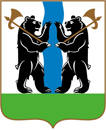 АДМИНИСТРАЦИЯ ЯРОСЛАВСКОГО МУНИЦИПАЛЬНОГО РАЙОНАПОСТАНОВЛЕНИЕ19.01.2017                                                                                                                               № 76О внесении изменений в постановлениеАдминистрации ЯМР от 26.09.2016 № 1177«Об утверждении перечня муниципальных услуг, предоставляемых Администрацией ЯМР»В связи с дополнениями в перечень муниципальных услуг, предоставляемых Администрацией Ярославского муниципального района, Администрация района  п о с т а н о в л я е т:1. Внести следующие изменения в перечень муниципальных услуг, утвержденный постановлением Администрации Ярославского муниципального района  от 26.09.2016 № 1177: дополнить перечень муниципальных услуг  новыми  строками согласно приложению.2. Опубликовать постановление в газете « Ярославский агрокурьер».3. Постановление вступает в силу с момента подписания.Глава Ярославского муниципального района                                                                                                                                                                                                                                    ПРИЛОЖЕНИЕ                                                                                                                                                               к постановлению                                                                                                                                                               Администрации ЯМР                                                                                                                                                               от 19.01.2017  №  76ДОПОЛНИТЕЛЬНЫЙ ПЕРЕЧЕНЬ муниципальных услуг, предоставляемых Администрацией Ярославского муниципального района Список используемых сокращений и обозначенийКУМИ - комитет по управлению муниципальным имуществом Администрации ЯМРМКУ «МФЦР» ЯМР – муниципального казенное учреждение «Многофункциональный центр развития» ЯМРУФиСЭР  - управление финансов и социально-экономического развития Администрации ЯМР№п/п Номер муници-пальной услуги для каждогоструктурного подразделенияСтруктурное подразделение, ответственное за предоставление муниципальной услуги Наименование муниципальной услуги Поставщикмуниципальной услуги 1 2 3 4 5 249КУМИ Администрации ЯМРПостановка на учет граждан, желающих бесплатно приобрести в 
собственность  земельные участки, государственная собственность, на которые не разграниченаКУМИАдминистрации ЯМР2510КУМИ Администрации ЯМРПостановка на учет граждан, желающих бесплатно приобрести в собственность  земельные участки, находящиеся в муниципальной собственностиКУМИАдминистрации ЯМР2611КУМИ Администрации ЯМРВыдача разрешения на использование земель и земельных участков, государственная собственность на которые не разграничена, без предоставления земельных участков и установления сервитутаКУМИАдминистрации ЯМР2712КУМИ Администрации ЯМРВыдача  разрешения на использование земель и земельных участков, находящихся в муниципальной собственности, без предоставления земельных участков и установления сервитутаКУМИАдминистрации ЯМР2813КУМИ Администрации ЯМРПредоставление земельных участков, государственная собственность на которые не разграничена, в собственность без проведения торгов, за исключением предоставления земельных участков в собственность гражданам, имеющим право на бесплатное предоставление земельных участковКУМИАдминистрации ЯМР2914КУМИ Администрации ЯМРПредоставление земельного участка, находящегося в муниципальной собственности, в собственность гражданам, имеющим право на бесплатное предоставление земельного участкаКУМИАдминистрации ЯМР3015КУМИ Администрации ЯМРПрекращение права постоянного (бессрочного) пользования, права пожизненного наследуемого владения земельными участками, находящимися в муниципальной собственностиКУМИАдминистрации ЯМР